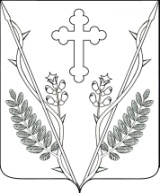 Совет Веселовского сельского поселения Павловского районаР Е Ш Е Н И Е20.12.2017					                                                      № 50/205станица ВеселаяОб утверждении границ Веселовского сельского поселения Павловского района Краснодарского краяВ соответствии с частью 3 статьи 28 Федерального закона от 6 октября  N 131-ФЗ "Об общих принципах организации местного самоуправления в Российской Федерации", частью 2 статьи 1 Федерального закона от 24 июля 2007 года №221-ФЗ «О государственном кадастре недвижимости», Устава Веселовского сельского поселения Павловского района, в целях установления границ Веселовского сельского поселения Павловского района в соответствии с требованиями градостроительного и земельного законодательства, Совет Веселовского сельского поселения Павловского района  р е ш и л:1. Утвердить границы Веселовского сельского поселения Павловского района Краснодарского края, общей площадью 9912.07 га.                                                        2. Контроль за выполнением настоящего решения возложить на постоянную комиссию по вопросам местного самоуправления, миграции и межнациональным отношениям (Новиков). 3. Решение разместить в информационно-телекоммуникационной сети Интернет на официальном сайте администрации Веселовского сельского поселения Павловского района 4. Решение вступает в силу со дня его официального обнародования.Глава Веселовского сельского поселения Павловского района						       С.В.Мороз